ПРИЛОЖЕНИЕ 7к Административному регламенту предоставления муниципальной услуги «Выдача справок населению Качинского муниципального округа»ОБРАЗЦЫ ВЫДАВАЕМЫХ СПРАВОКна _____________________ действительно зарегистрирован (а) по месту жительства                   (дата выдачи справки)по адресу____________________________________________________________________На данной площади совместно с ним (с ней) зарегистрированы следующие члены семьи:Все сведения соответствуют домовой книге.Дополнительная информация: _____________________________________________________________________________________________________________________________Справка дана для предъявления ______________________________________________Глава МА Качинского МО ________________ ___________________________________    (подпись)                                                  (Ф.И.О.)Специалист, выдавший справку____________________________ _____________________ ___________________________(должность)                                            (подпись)                                            (Ф.И.О.)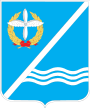 МЕСТНАЯ АДМИНИСТРАЦИЯКАЧИНСКОГО МУНИЦИПАЛЬНОГО ОКРУГА299804,  г. Севастополь, пгтКача, ул. Нестерова, 5,   тел./факс  (8692) 73-41-32, 73-41-26  email: glava@kacha-mo.ru__________________________ № ________________СПРАВКА(о составе семьи)Дана в том, что _____________________________________________________________(Ф.И.О.)_____________________________________,родившийся (аяся) «____»_____ ______г.№ п/пФамилия, имя, отчествоРегистрацияРегистрацияДата рожденияСтепень родства№ п/пФамилия, имя, отчествоВид (постоянная/ временная)ДатаДата рожденияСтепень родства123456